μαθήμα:ΜΕΘΟΔΟΛΟΓΙΕΣ ΚΑΙ ΤΕΧΝΟΛΟΓΙΕΣ ΒΕΛΤΙΣΤΟΠΟΙΗΣΗΣ ΔΙΑΔΙΚΑΣΙΩΝ ΔΗΜΟΣΙΩΝ ΥΠΗΡΕΣΙΩΝ (Εδ-Ε17)Θέμα:Βελτιστοποίηση Διαδικασίας «Εξέταση κτήσης ή μη της ελληνικής ιθαγένειας για ομογενείς από χώρες της πρώην Σοβιετικής Ένωσης»Αθήνα, Απρίλιος 2014ΕισαγωγήΜέχρι και τη δεκαετία του 1990 η Ελλάδα αποτελούσε παραδοσιακά χώρα αποστολής μεταναστών. Από τη δεκαετία του 1990 όμως και μετά, παρατηρείται  έντονη αναστροφή της μεταναστευτικής ροής και μάλιστα, σε εξαιρετικές περιπτώσεις, κρίσεων, ανακατατάξεων και αλλαγών στα Βαλκάνια, αυτό απέκτησε εντονότερους ρυθμούς, με αποτέλεσμα τη μετατροπή της χώρας από χώρα αποστολής, σε χώρα υποδοχής μεταναστών. Για το λόγο αυτό, υπήρξε μέριμνα και δόθηκε προτεραιότητα στη θέσπιση του αναγκαίου θεσμικού πλαισίου για τη ρύθμιση των ζητημάτων που προέκυψαν αναφορικά με την κοινωνική ένταξη και ενσωμάτωση του αλλογενούς και ομογενούς αλλοδαπού πληθυσμού, καθώς και τις προϋποθέσεις κτήσεως της ελληνικής ιθαγένειας με πολιτογράφηση. Με το Ν.3852/2010 «Νέα Αρχιτεκτονική της Αυτοδιοίκησης και της Αποκεντρωμένης Διοίκησης – Πρόγραμμα Καλλικράτης» (ΦΕΚ 87/Α/07-07-2010) και το Π.Δ. 135/2010 «Οργανισμός της Αποκεντρωμένης Διοίκησης Αττικής» (ΦΕΚ 228/Α/27-12-2010) η διαδικασία πολιτογράφησης των αλλογενών και ομογενών αλλοδαπών υπάγεται κατά το μεγαλύτερο μέρος της στην αρμοδιότητα των Αποκεντρωμένων Διοικήσεων και συγκεκριμένα των Διευθύνσεων Αστικής Κατάστασης, σε μια προσπάθεια μείωσης του διοικητικού βάρους του Υπουργείου Εσωτερικών και σταδιακής υιοθέτησης επιτελικών αρμοδιοτήτων.Με την παρούσα εργασία αποτυπώνεται η διαδικασία πολιτογράφησης για τους ομογενείς αλλοδαπούς από τις χώρες της πρώην Σοβιετικής Ένωσης (εφεξής ΕΣΔΔ), ενώ παράλληλα επιχειρείται η εξέταση δύο εναλλακτικών σεναρίων βελτιστοποίησης, προς την κατεύθυνση της μείωσης χρόνου και διοικητικών βαρών.Διαδικασία πολιτογράφησης ομογενών αλλοδαπών από χώρες της πρώην ΕΣΔΔΗ υπό εξέταση διαδικασία αφορά την εξέταση κτήσης ή μη της ελληνικής ιθαγένειας για ομογενείς αλλοδαπούς από χώρες της πρώην Σοβιετικής Ένωσης, βάσει του Ν.2790/2000 (ΦΕΚ Α/24/16-02-2000). Η αρμόδια υπηρεσιακή μονάδα εκτέλεσης της διαδικασίας είναι το Τμήμα Πολιτογράφησης της Διεύθυνσης Αστικής Κατάστασης της Αποκεντρωμένης Διοίκησης, ενώ οι εμπλεκόμενοι φορείς αναφέρονται ακολούθως:Προξενικές Αρχές / Πρεσβείες της Ελλάδος στις χώρες της πρώην Σοβιετικής ΈνωσηςΥπουργείο ΕξωτερικώνΥπουργείο ΕσωτερικώνΑλλοδαπές αρχές, αρμόδιες για την έκδοση ποινικού μητρώουΟι προϋποθέσεις χρήσης της διαδικασίας Η υπό εξέταση διαδικασία αφορά τους ομογενείς από χώρες της πρώην ΕΣΔΔ  που υπάγονται στις ακόλουθες κατηγορίες:Έχουν παραπεμφθεί για συνέντευξη στις Επιτροπές (Ν3491/2006 αρ.18)Όσοι είναι γονείς ή τέκνα ομογενών που έχουν αποκτήσει την ελληνική ιθαγένεια με βάση τους νόμους Ν2790/2000 και Ν2130/1993, χωρίς χρονικό περιορισμό άφιξης και διαμονής στη Χώρα (Ν3731/2008 αρ.41)Οι ομογενείς από χώρες της πρώην Σοβιετικής Ένωσης που έχουν υποβάλλει αιτήσεις στα Ελληνικά Προξενεία (Ν3284/2004 αρ.15)Οι ομογενείς από χώρες της πρώην Σοβιετικής Ένωσης που έχουν υποβάλλει αιτήσεις για τις οποίες στο παρελθόν βγήκε απορριπτική απόφαση και επανεξετάζονται από την Επιτροπή (λόγω συμπληρωματικής κατάθεσης νέων δικαιολογητικών).Γεγονός εκκίνησης της διαδικασίας συνιστά η υποβολή αίτησης απόκτησης της ελληνικής ιθαγένειας αντίστοιχη Υπηρεσία του εξωτερικού (Προξενικές Αρχές της Ελλάδος). Με την υποβολή της ο αιτών εκδηλώνει τη βούληση του να γίνει Έλληνας πολίτης, ενώ προϋπόθεση συνιστά η συγκέντρωση και υποβολή των πιστοποιητικών εκείνων που αποδεικνύουν την ομογενειακή ιδιότητα του ενδιαφερομένου. Τα απαιτούμενα πιστοποιητικά , όπως αυτά ορίζονται στους σχετικούς νόμους, είναι τα ακόλουθα:Ακριβές αντίγραφο διαβατηρίου συνοδευόμενο από την επίσημη μετάφραση τουΠρωτότυπο πιστοποιητικό γέννησης του αιτούντοςΠρωτότυπο πιστοποιητικό γάμου των γονέων του αιτούντος Πρωτότυπο πιστοποιητικό γέννησης του ανιόντος από τον οποίο έλκει την ελληνική καταγωγή ο αιτώνΣημείωμα δακτυλοσκόπησης Ποινικό μητρώο εν ισχύΣημειώνεται πως τα ανωτέρω πιστοποιητικά πρέπει να είναι νομίμως επικυρωμένο και μεταφρασμένο. Επιπλέον, θα συνοδεύουν την αίτηση σε όλη τη πορεία της διαδικασίας και θα αναφέρονται εφεξής ως «φάκελος δικαιολογητικών».Αποτύπωση της ΔιαδικασίαςΑρχικά, ο ενδιαφερόμενος προβαίνει στη συμπλήρωση και κατάθεση της σχετικής αίτησης και των  απαιτούμενων εκ του νόμου πιστοποιητικών, στην προξενική αρχή της χώρας όπου διαμένει. Με την συμπλήρωση και κατάθεση της αίτησης, ο ενδιαφερόμενος εκδηλώνει τη βούληση του να αποκτήσει την ελληνική ιθαγένεια και να γίνει Έλληνας πολίτης. Την παραλαβή της αίτησης από τον αρμόδιο υπάλληλο της προξενικής αρχής, ακολουθεί η πρωτοκόλληση αυτής από τη Γραμματεία της πρεσβείας ή του προξενείου και η δημιουργία του φακέλου του ενδιαφερομένου. Ο φάκελος αυτός διαβιβάζεται κατόπιν στην Τριμελή Προξενική Επιτροπή προς εξέταση. Η εξέταση αφορά την επάρκεια και γνησιότητα των υποβαλλόμενων πιστοποιητικών, προκειμένου να επιβεβαιωθεί η ομογενειακή ιδιότητα του αιτούντος. Βάσει της ανωτέρω εξέτασης, προκύπτει η γνωμοδότηση επί της ομογενειακής ιδιότητας του ενδιαφερομένου και η σύνταξη πρακτικού προς αιτιολόγηση της.Εν συνεχεία, ο φάκελος συνοδευόμενος από την ανωτέρω γνωμοδότηση διαβιβάζεται, , στην αρμόδια Διεύθυνση Αστικής Κατάστασης της Αποκεντρωμένη Διοικήσεως, μέσω διπλωματικού σάκου του Υπουργείου Εξωτερικών (εφεξής ΥΠΕΞ). Στη Γραμματεία της Διεύθυνσης πρωτοκολλείται και χρεώνεται σε εισηγητή για περαιτέρω ενέργειες, όπως έλεγχο πληρότητας φακέλου ως προς τα υποβαλλόμενα δικαιολογητικά, με έμφαση κυρίως στη γνησιότητα αυτών. Στην περίπτωση που τα πιστοποιητικά κριθούν ανεπαρκή ή πλαστά, ο εισηγητής διαβιβάζει σχετικό έγγραφο μέσω του ΥΠΕΞ στην προξενική αρχή της χώρας, η οποία με τη σειρά της το γνωστοποιεί στον ενδιαφερόμενο και η διαδικασία επαναλαμβάνεται. Σε κάθε άλλη περίπτωση, ο εισηγητής προβαίνει σε αυτεπάγγελτη αναζήτηση ποινικού μητρώου από τις αρμόδιες αλλοδαπές αρχές. Αν το ποινικό μητρώο είναι βεβαρημένο, διαβιβάζεται μετά του φακέλου του αιτούντος στο Υπουργείο Εξωτερικών , όπου εκδίδεται απορριπτική απόφαση επί της αίτησης. Αν το ποινικό μητρώο είναι μη βεβαρημένο, ο φάκελος του αιτούντα διαβιβάζεται στην Α Ειδική Επιτροπή, η οποία γνωμοδοτεί επί του αιτήματος.  Η γνωμοδότηση της Α Ειδικής Επιτροπής δύναται να είναι είτε θετική, είτε αρνητική. Στην περίπτωση αρνητικής γνωμοδότησης, εκδίδεται απορριπτική απόφαση, ενώ  στην περίπτωση που η γνωμοδότηση της Α Ειδικής Επιτροπής είναι θετική, η γνωμοδότηση αυτή διαβιβάζεται στο Τμήμα Πολιτογράφησης της Αποκεντρωμένης Διοίκησης. Ο αρμόδιος υπάλληλος του τμήματος πολιτογράφησης αφού λάβει το φάκελο του ενδιαφερομένου και τη θετική γνωμοδότηση της αρμόδιας Επιτροπής, προβαίνει στην έκδοση απόφασης κτήσης ιθαγένειας, την οποία και μεταβιβάζει στην κατά τόπους προξενική αρχή μέσω του ΥΠΕΞ. Ο αρμόδιος υπάλληλος της προξενικής αρχής που παραλαμβάνει την αίτηση, συντάσσει και αποστέλλει στον ενδιαφερόμενο πρόσκληση να προσέλθει στην προξενική αρχή για ορκωμοσία. Η ορκωμοσία συνιστά σημαντικό βήμα της διαδικασίας πολιτογράφησης και η παράλειψη αυτής καθιστά άκυρη την διαδικασία. Την ορκωμοσία του ομογενή, ακολουθεί η έκδοση πρακτικού ορκωμοσίας από τον αρμόδιο υπάλληλο της προξενικής αρχής, το οποίο και μεταβιβάζεται μέσω διπλωματικού σάκου του ΥΠΕΞ στο Τμήμα Πολιτογράφησης της Αποκεντρωμένης Διοίκησης και εκεί στον αρμόδιο εισηγητή. Ο εισηγητής, παραλαμβάνοντας το πρακτικό ορκωμοσίας, ολοκληρώνει τη διαδικασία πολιτογράφησης, εκδίδοντας την εντολή δημοτολόγησης για τις θήλυς ή  διαβιβάζοντας το πρακτικό στο Τμήμα Ιθαγένειας για τους άρρενες, προς εγγραφή τους στα μητρώα αρρένων. Καταλήγοντας, οι συμμετέχοντες στη διαδικασία πόροι (Resources) καταγράφονται ως ακολούθως:Υπάλληλος Προξενικής ΑρχήςΥπάλληλος Γραμματείας Προξενικής ΑρχήςΜέλος ΤΠΕΕισηγητήςΜέλος Α’ Ειδικής ΕπιτροπήςΠροϊστάμενος ΔιεύθυνσηςΠροϊστάμενος ΤμήματοςΥπάλληλος Τμήματος ΙθαγένειαςΥπάλληλος Γραμματείας Αποκεντρωμένης ΔιοίκησηςΥπάλληλος Αλλοδαπών ΑρχώνΥπάλληλος ΥΠΕΞΥπάλληλος ΥΠΕΣΥπουργός ΕσωτερικώνΒασικές παθογένειες της διαδικασίας	Η ανάγκη διαμόρφωσης της παρούσας διαδικασίας έλαβε χώρα μετά τη διάλυση της πρώην ΕΣΔΔ, καθώς προέκυψε η ανάγκη νομοθετικής ρύθμισης για την υποδοχή και ενσωμάτωση των προερχόμενων από τις χώρες της ομογενών αλλοδαπών. Για την επίτευξη του σκοπού αυτού, θεσπίστηκε ο νόμος 2790/2000 (ΦΕΚ Α/24/16-02-2000), ο οποίος συνιστά το βασικό νομοθέτημα έως τα σήμερα.	Βασικός σκοπός του νομοθετήματος υπήρξε, πέραν από τη διαμόρφωση συνθηκών υποδοχής και ένταξης, και η μείωση του χρόνου που απαιτούνταν για την απόκτηση της ελληνικής ιθαγένειας, καθώς ο χρόνος συνιστά καθοριστικό παράγοντα για την επίτευξη των ανωτέρω στόχων. Παρά τις προσδοκίες όμως, κατά την εφαρμογή των διατάξεων του νόμου και την εκτέλεση της διαδικασίας, παρατηρήθηκε πως ο απαιτούμενος χρόνος για την πολιτογράφηση των ομογενών από χώρες της πρώην ΕΣΔΔ, υπερβαίνει σε σημαντικό βαθμό τον αντίστοιχο χρόνο για τους αλλογενείς αλλοδαπούς ή τους ομογενείς αλλοδαπούς εν γένει. Συγκεκριμένα, κατά την καταγραφή της διαδικασίας στην υπηρεσία, προέκυψε ως μέσος χρόνος διάρκειας της όλης διαδικασίας τα 4 έτη. Βασική αιτία συνιστά το γεγονός, πως η επικοινωνία μεταξύ της Αποκεντρωμένης Διοίκησης πραγματοποιείται αποκλειστικά με τη μεσολάβηση του ΥΠΕΞ και της εξ’ αυτού αποστολής διπλωματικού σάκου, η οποία λαμβάνει χώρα κάθε 6 μήνες. Δύναται συνεπώς να συμπεράνει κανείς, πως κάθε ζήτημα που εμφανίζεται κατά την εξέταση του φακέλου και της αίτησης και για το οποίο απαιτείται η αποστολή σχετικού διαβιβαστικού εγγράφου, απαιτεί σημαντικό χρόνο για την επίλυση του. Ο χρόνος αυτός δε, αυξάνεται σημαντικά στην περίπτωση που η αρμόδια ελληνική αρχή δεν ικανοποιηθεί με την ληφθείσα απάντηση και χρειαστεί να επαναλάβει τη διαδικασία. Επιπλέον, σημαντικό πρόσχωμα στη διαδικασία αποτελεί και η συγκρότηση δύο Επιτροπών: της Τριμελούς Προξενικής Επιτροπής (εφεξής ΤΠΕ) στις κατά τόπους προξενικές αρχές της χώρας στο εξωτερικό και της Α’ Ειδικής Επιτροπής (εφεξής ΑΕΕ) στην Αποκεντρωμένη Διοίκηση. Η συγκρότηση των επιτροπών αυτών, αποδεικνύεται ιδιαιτέρως χρονοβόρα, ιδίως αν ληφθεί παράλληλα υπόψη και ο περιορισμένος αριθμός υποθέσεων που δύναται να εξετάσουν ανά συνεδρία. Ειδικότερα, η ΤΠΕ συνεδριάζει μία φορά το μήνα και η ΑΕΕ μία φορά την εβδομάδα, ενώ σε κάθε συνεδρία εξετάζονται κατά μέσο όρο 7 φάκελοι/υποθέσεις. Τέλος επισημαίνεται, η απουσία νομοθετικής πρόβλεψης αναφορικά με την ισχύ και τη βαρύτητα της γνωμοδότησης της κάθε επιτροπής. Κατά συνέπεια, στην περίπτωση που προκύψουν δύο αντίθετες γνωμοδοτήσεις, δεν προσδιορίζεται ποια εκ των δύο υπερισχύει έναντι της άλλης, παρά συνιστά άτυπη συμφωνία η επικρατούσα γνωμοδότηση να είναι εκείνη της ΑΕΕ. 	Σενάριο Βελτιστοποίησης: «Κατάργηση της τριμελούς Προξενικής Επιτροπής»Περιγραφή ΣεναρίουΗ διαδικασία κτήσης ελληνικής ιθαγένειας  για ομογενή που κατοικεί στο εξωτερικό ξεκινά με την κατάθεση της αίτησης  απόκτησης ιθαγένειας από τον ενδιαφερόμενο στην κατά τόπο Προξενική Αρχή ή Πρεσβεία της Ελλάδας στο εξωτερικό, αναλόγως του τόπου διαμονής του ενδιαφερομένου.Εν συνεχεία, ο αρμόδιος υπάλληλος της Προξενικής Αρχής παραλαμβάνει την αίτηση και το φάκελο των δικαιολογητικών. Η Γραμματεία της ελληνικής προξενικής αρχής αποδίδει αριθμό πρωτοκόλλου στην αίτηση χορήγησης ελληνικής ιθαγένειας και  διαβιβάζει το φάκελο στην αρμόδια Αποκεντρωμένη Διοίκηση. Σε αυτό το σημείο, η διαδικασία έχει επιδεχθεί βελτιστοποίησης καθώς έχουν παραλειφθεί τα εξής βήματα:Εξέταση φακέλου από την Τριμελή Προξενική Επιτροπή (ΤΠΕ). Σε αυτό το βήμα η ΤΠΕ  εξετάζει τα πιστοποιητικά που έχουν υποβληθεί σχετικά με την ομογενειακή ιδιότητα του ενδιαφερομένου. Η ομογενειακή ιδιότητα συνίσταται στο κατά πόσο ο ενδιαφερόμενος έλκει ελληνική καταγωγή από ανιόντα και κατά πόσο διαθέτει ελληνική εθνική συνείδηση. Γνωμοδότηση επί της ομογενειακής ιδιότητας του αιτούντος και σύνταξη πρακτικού. Εν συνεχεία η ΤΠΕ γνωμοδοτεί σχετικά με την ομογενειακή ιδιότητα του ενδιαφερομένου και συντάσσει το πρακτικό. Πριν τη βελτιστοποίηση ο αρμόδιος υπάλληλος της προξενικής αρχής όφειλε να διαβιβάζει στην αρμόδια Αποκεντρωμένη Διοίκηση μαζί με την αίτηση και το φάκελο των δικαιολογητικών του ενδιαφερομένου και τη γνωμοδότηση και το πρακτικό της τριμελούς προξενικής επιτροπής. Μετά τη βελτιστοποίηση, διαβιβάζει απευθείας και μόνο την αίτηση με το φάκελο των δικαιολογητικών. Επισημαίνεται πως τα υπολειπόμενα βήματα της διαδικασίας παραμένουν ως έχουν.Τεκμηρίωση ΕπιλογήςΤο παραπάνω σενάριο βελτιστοποίησης της διαδικασίας περί χορήγησης ελληνικής ιθαγενείας, συνίσταται ουσιαστικά στην κατάργηση της ΤΠΕ  που λειτουργεί στα πλαίσια της προξενικής αρχής της Ελλάδας στην αλλοδαπή. Η ΤΠΕ γνωμοδοτεί περί της ομογενειακής ιδιότητας του ενδιαφερομένου. Η ανωτέρω Επιτροπή λειτουργεί παράλληλα με την Α Ειδική Επιτροπή της Αποκεντρωμένης Διοίκησης , η οποία γνωμοδοτεί σχετικά με την αποδοχή ή όχι της αίτησης του ενδιαφερόμενου. Η πρόταση της κατάργησης της τριμελούς προξενικής αρχής εντάσσεται στο ακόλουθο πλαίσιο:Η διαδικασία της χορήγησης ελληνικής ιθαγένειας καθίσταται ιδιαίτερα χρονοβόρα καθώς είναι χαρακτηριστικό το γεγονός ότι ο μέσος όρος διεκπεραίωσης της διαδικασίας όταν η αίτηση κατατίθεται στην Αποκεντρωμένη Διοίκηση κυμαίνεται στα 1,5 – 2,5 χρόνια, ενώ όταν η αίτηση κατατίθεται στην οικεία προξενική αρχή ο μέσος χρόνος ολοκλήρωσης της διαδικασίας ανεβαίνει στα 3 – 5 χρόνια. Ζητούμενο λοιπόν είναι η ελάφρυνση κατά το δυνατόν της διαδικασίας όταν η αίτηση υποβάλλεται στην προξενική αρχή, κάτι που επιτυγχάνεται με την κατάργηση της ΤΠΕ.Επιπλέον, αναφορικά με το νομοθετικό πλαίσιο που περιβάλλει τη διαδικασία, αξίζει να σημειωθεί ότι ο νομοθέτης δε προσδιόρισε με σαφήνεια ποια από τις δύο Επιτροπές απολαύει μεγαλύτερης ισχύος. Επομένως, προκειμένου να εξοικονομηθούν πόροι (χρόνος και κόστος), προτείνεται η διατήρηση της Α’ Ειδικής Επιτροπής και η κατάργηση της ΤΠΕ, καθώς άτυπα υπερισχύει η γνωμοδότηση της πρώτης.Η ΤΠΕ γνωμοδοτεί για την ομογενειακή ταυτότητα του ενδιαφερόμενου πολίτη, ήτοι για την ελληνική καταγωγή και την ύπαρξη ελληνικής εθνικής συνείδησης. Η εν λόγω επιτροπή για να καταλήξει σε γνώμη  λαμβάνει υπόψη της και μελετά τα δικαιολογητικά που προσκομίζει ο ενδιαφερόμενος πολίτης και που συνοδεύουν την αίτηση. Θεωρείται επομένως ότι η ανωτέρω μελέτη των δικαιολογητικών που αποδεικνύουν την ομογενειακή ιδιότητα του πολίτη μπορεί να πραγματοποιηθεί από τον εισηγητή – αρμόδιο υπάλληλο της Αποκεντρωμένης Διοίκησης κατά το στάδιο του ελέγχου πληρότητας των δικαιολογητικών, καθώς και από την ΑΕΕ της Αποκεντρωμένης Διοίκησης κατά τη φάση της γνωμοδότησης περί αποδοχής ή μη της αίτησης. Εξοικονόμηση Πόρων, Κόστους και Χρόνου σύμφωνα με τη μοντελοποίηση του σεναρίου «Κατάργηση τριμελούς Προξενικής Επιτροπής»Διαβίβαση φακέλου του αιτούντα από τη Γραμματεία της προξενικής αρχής προς τη ΤΠΕΠροκειμένου να διαβιβαστεί ο φάκελος του αιτούντα προς τη ΤΠΕ, απαιτείται να παρέλθει κατά προσέγγιση χρονικό διάστημα εκτέλεσης του βήματος, 30 λεπτών. Το βήμα εκτελείται από ένα υπάλληλο της Γραμματείας της Προξενικής Αρχής, η αμοιβή του οποίου υπολογίζεται σε 8 ευρώ ανά ώρα. Συνολικά, η κατάργηση του παραπάνω βήματος της διαδικασίας πολιτογράφησης εξοικονομεί 4 ευρώ, ανά φάκελο (Πρότυπο κόστος: Κόστος= ώρες εργασίας X υπαλληλικό κόστος/ώρα X αριθμός υπαλλήλων). Παραλαβή φακέλου από τη ΤΠΕΗ εξαίρεση του παραπάνω βήματος οδηγεί σε σημαντική μείωση του χρόνου εκτέλεσης της διαδικασίας καθώς το χρονικό διάστημα αναμονής προκειμένου η ΤΠΕ να παραλάβει το φάκελο υπολογίζεται σε 1 χρόνο, καθώς η ΤΠΕ συγκροτείται και συνεδριάζει μία φορά το μήνα, εξετάζοντας κατά μέσο όρο 7 φακέλους.Η χρονική διάρκεια της επεξεργασίας του παραπάνω βήματος ανέρχεται σε δέκα λεπτά. Το εν λόγω βήμα εκτελείται από ένα μέλος της τριμελούς προξενικής επιτροπής. Η εργατοώρα του μέλους της ΤΠΕ υπολογίζεται στα 8 ευρώ. Επομένως, το κόστος του βήματος «Παραλαβή φακέλου από τη τριμελή Προξενική Επιτροπή» που εξοικονομείται με την κατάργηση του ανέρχεται στα 1,33 ευρώ.Εξέταση φακέλου του αιτούντα από τη ΤΠΕΚατά τη διάρκεια εξέτασης φακέλου του αιτούντα, η ΤΠΕ  γνωμοδοτεί επί της ομογενειακής ιδιότητας του αιτούντα. Η διάρκεια εκτέλεσης του παραπάνω βήματος υπολογίζεται κατά προσέγγιση στις 2 ώρες. Το βήμα εκτελείται και από τα τρία μέλη της ΤΠΕ. Η αμοιβή ανά ώρα του μέλους της τριμελούς Προξενικής Επιτροπής προσδιορίζεται στα 8 ευρώ. Συμπερασματικά, θα λέγαμε ότι το βήμα που καταργείται κοστίζει 48 ευρώ ανά φάκελο.Έκδοση γνωμοδότησης επί της ομογενειακής ιδιότητας του αιτούντα από τη ΤΠΕΤο παραπάνω βήμα ολοκληρώνεται σε 30 λεπτά κατά προσέγγιση, ενώ και τα τρία μέλη της Προξενικής Επιτροπής είναι αρμόδια για την έκδοση της γνωμοδότησης. Καθώς το κάθε μέλος λαμβάνει 8 ευρώ ανά ώρα το συνολικό κόστος που εξοικονομείται από την κατάργηση του παραπάνω βήματος αγγίζει τα 12 ευρώ ανά φάκελο. Διαβίβαση φακέλου και γνωμοδότησης από την ΤΠΕ προς τη Γραμματεία της οικείας προξενική αρχήςΑφού η ΤΠΕ καταλήξει σε έκδοση γνωμοδότησης, ο φάκελος και η γνωμοδότηση διαβιβάζονται από ένα μέλος της ΤΠΕ προς τη Γραμματεία της οικείας προξενικής αρχής. Το χρονικό διάστημα εκτέλεσης προσεγγίζει τα 10 λεπτά. Το βήμα εκτελείται από ένα μέλος της Προξενικής Επιτροπής. Δεδομένου ότι η αμοιβή ενός μέλους της Προξενικής Επιτροπής ανέρχεται σε 8 ευρώ την ώρα, δαπανώνται  1,33 ευρώ κατά προσέγγιση ανά φάκελο κατά την εκτέλεση αυτού του βήματος.Παραλαβή φακέλου και γνωμοδότησης από τη Γραμματεία της οικείας προξενικής αρχής Ένας υπάλληλος της Γραμματείας της οικείας προξενικής αρχής είναι υπεύθυνος για τη παραλαβή του φακέλου και της γνωμοδότησης από την επιτροπή. Ο χρόνος επεξεργασίας του παραπάνω βήματος είναι 10 λεπτά κατά προσέγγιση. Το κόστος ανά ώρα του πόρου «Υπάλληλος Προξενικής Αρχής» ανέρχεται σε 8 ευρώ. Μέσω της εξάλειψης του παραπάνω βήματος, προκαλείται εξοικονόμηση 1,33 ευρώ ανά φάκελο.Σενάριο 1 : Κατάργηση Προξενικής Επιτροπής2ο Σενάριο βελτιστοποίησης: Κατάργηση μεσολάβησης Υπουργείου ΕξωτερικώνΟι τροποποιήσεις που επιφέρει στην διαδικασία το εν λόγω σενάριο αφορούν στον τρόπο επικοινωνίας (αλληλογραφίας) μεταξύ των εμπλεκόμενων φορέων. Το σενάριο έγκειται σε απαλοιφή της διαμεσολάβησης του Υπουργείου Εξωτερικών σε όλα τα σημεία που απαιτείται αποστολή-παραλαβή εγγράφων μεταξύ των Προξενικών Αρχών και της Αποκεντρωμένης Διοίκησης. Ο διαμεσολαβητικός ρόλος του Υπουργείου Εξωτερικών αντικαθιστάται από απευθείας επικοινωνία μεταξύ των φορέων μέσω ταχυδρομείου ή/και πληροφοριακού συστήματος που διασυνδέει τους δύο φορείς.Η επικοινωνία μεταξύ των δύο φορέων αφορά στα σημεία της διαδικασίας (AS IS) όπου:Η Προξενική Αρχή αποστέλλει τον αρχικό φάκελο του αιτούντα στην Αποκεντρωμένη Διοίκηση.Η Αποκεντρωμένη Διοίκηση αποστέλλει έγγραφο στην Προξενική Αρχή, ενημερώνοντας ότι ο φάκελος δεν ήταν πλήρης.Η Αποκεντρωμένη Διοίκηση αποστέλλει την Απόφαση Ανακοίνωσης Κτήσης Ιθαγένειας στην Προξενική Αρχή.Η Προξενική Αρχή αποστέλλει το πρακτικό ορκωμοσίας του αιτούντος στην Αποκεντρωμένη Διοίκηση.Με βάση το σενάριο, για την διεκπεραίωση των ανωτέρω, οι ενέργειες αποστολής-παραλαβής εγγράφων μειώνονται κατά 50%. Ειδικότερα: Σύμφωνα με την υφιστάμενη κατάσταση (AS IS), στην περίπτωση που ο φάκελος δεν είναι πλήρης, απαιτούνται 8 ενέργειες αποστολής-παραλαβής και 4 διαδρομές εγγράφων. Στην περίπτωση που το αίτημα έχει θετική έκβαση απαιτούνται  12 ενέργειες αποστολής-παραλαβής και 6 διαδρομές εγγράφων. Επομένως με μια πρώτη ματιά, αυτό που επιτυγχάνεται με την εν λόγω επιλογή είναι λιγότερες ενέργειες και διαδρομές εγγράφων, και προκύπτει από την αφαίρεση των ενεργειών που λαμβάνουν χώρα στα πλαίσια του Υπουργείου Εξωτερικών. Σημειωτέον ότι οι ενέργειες που αφαιρούνται είναι όλες διεκπεραιωτικές και έγκεινται μόνο σε διακίνηση εγγράφων. Δεν συνιστούν σημαντικά βήματα στην όλη διαδικασία, καθώς τα σημεία λήψης απόφασης και οι ουσιώδης ενέργειες για την προώθηση της υπόθεσης του ενδιαφερόμενου, αποτελούν αρμοδιότητα άλλων εμπλεκόμενων φορέων, πρωτίστως δε της Αποκεντρωμένης Διοίκησης. Στους πίνακες που ακολουθούν αποτυπώνονται οι απαιτούμενες ενέργειες και οι αντίστοιχες διαδρομές εγγράφων (απεικονίζονται με βέλη), για την επικοινωνία των δύο φορέων, με βάσει την υφιστάμενη κατάσταση και το σενάριο βελτιστοποίησης. Εξοικονόμηση πόρων, κόστους και χρόνου σύμφωνα με τη μοντελοποίηση του σεναρίου «Κατάργηση διαμεσολάβησης Υπουργείου Εξωτερικών»Το σενάριο συνεπάγεται απαλοιφή συνολικά 8 βημάτων της αρχικής διαδικασίας, τα οποία καταγράφονται παρακάτω. Πόροι (resources) που απαιτούνται για κάθε βήμα είναι  ένας υπάλληλος του ΥΠΕΞ, ο οποίος αμειβεται με 5 ευρώ ανά ώρα. Το κόστος ανθρωποώρας υπολογίζεται με βάση αυτή την αμοιβή πολλαπλασιαζόμενο με τον απαιτούμενο χρόνο επεξεργασίας (processing time).  Αναφέρεται επιπλέον ο χρόνος αναμονής (wait time), όπου υπάρχει.Βήμα: «Παραλαβή του αρχικού φακέλου από την Γραμματεία της Προξενικής Αρχής»: Κατά προσέγγιση, ο χρόνος επεξεργασίας είναι 30 λεπτά και ο χρόνος αναμονής είναι 180 μέρες. Το κόστος ανθρωποώρας του υπαλλήλου υπολογίζεται σε 2,5 ευρώ. Βήμα: «Διαβίβαση αρχικού φακέλου στην Γραμματεία της Αποκεντρωμένης Διοίκησης»: Η εκτέλεσή του απαιτεί περιπου 30 λεπτά. Το κόστος ανθρωποώρας είναι και πάλι 2,5 ευρώ (30 λεπτά x 5 ευρώ/ώρα x 1 υπάλληλο= 2,5 ευρώ).Βήμα: «Παραλαβή εγγράφου από την Αποκεντρωμένη Διοίκηση»:Το βήμα διενεργείται στην περίπτωση που ο φάκελος δεν ήταν πλήρης. Το κόστος ανθρωποώρας υπολογίζεται σε 0,416 ευρώ, καθώς ο χρόνος επεξεργασίας είναι περίπου 5 λεπτά.Βήμα: «Αποστολή του εγγράφου στην Γραμματεία της Προξενικής Αρχής»: Με 30 λεπτά απαιτούμενο χρόνο επεξεργασίας, προκύπτει κόστος ανθρωποώρας 2,5 ευρώ. Υπάρχει και χρόνος αναμονής 180 ημερών.Βήμα: «Παραλαβή της Απόφασης Κτήσης Ιθαγένειας από την Αποκεντρωμένη Διοίκηση»: Με χρόνο επεξεργασίας περίπου 5 λεπτά προκύπτει κόστος 0,416 ευρώ. Βήμα: «Αποστολή της Απόφασης Κτήσης Ιθαγένειας στην Προξενική Αρχή»: Χρειάζονται περίπου 30 λεπτά, και το κόστος ανθρωποώρας ανέρχεται σε 2,5 ευρώ. Υπάρχει επιπλέον χρόνος αναμονής 180 ημερών. Βήμα: «Παραλαβή του πρακτικού ορκωμοσίας από την Προξενική Αρχή»: Το κόστος ανθρωποώρας είναι 0,416 ευρώ, αφού απαιτείται χρόνος επεξεργασίας 5 λεπτών. Και αυτό το βήμα ενέχει χρόνο αναμονής 180 ημερών. Βήμα: «Αποστολή του πρακτικού ορκωμοσίας στην Αποκεντρωμένη Διοίκηση»: Το κόστος ανθρωποώρας είναι 2,5 ευρώ, με χρόνο επεξεργασίας 30 λεπτά.Με βάση τα ανωτέρω, είναι σαφές ότι καταρχήν αποδεσμεύεται ένας υπάλληλος του ΥΠΕΞ. Επιπλέον, το συνολικό κόστος ανθρωποωρών που εξοικονομούνται για την διεκπεραίωση μίας υπόθεσης πολιτογράφησης, από την απάλειψη των βημάτων αυτών είναι:Στην περίπτωση που ο φάκελος ήταν πλήρης και η διαδικασία ολοκληρώθηκε επιτυχώς για τον αιτούντα, 10,83 ευρώ, που αντιστοιχούν σε 130 λεπτά επεξεργασίας.Στην περίπτωση που ο φάκελος δεν ήταν πλήρης, άρα η διαδικασία δεν ολοκληρώθηκε, είναι 7,9 ευρώ για σύνολο 95 λεπτών επεξεργασίας από τον αρμόδιο υπάλληλο.Ο συνολικός χρόνος αναμονής που αποφεύγεται για τις δύο περιπτώσεις αντιστοίχως είναι:540 ημέρες (ή 18 μήνες) στην περίπτωση επιτυχούς ολοκλήρωσης και 360 ημέρες (ή 12 μήνες) στην περίπτωση ελλιπούς φακέλου.Πρέπει βεβαίως να διευκρινιστεί ότι με την προτεινόμενη αφαίρεση βημάτων, δεν αποφεύγονται οι προαναφερόμενοι χρόνοι αναμονής στο ακέραιο, καθώς η διακίνηση των εγγράφων μεταξύ των Προξενικών Αρχών και της Αποκεντρωμένης Διοίκησης, στο σενάριο που εξετάζεται, γίνεται ταχυδρομικά. Επομένως η βελτιστοποίηση κατά προσέγγιση υπολογίζεται σε μείωση του χρόνου αναμονής 180 ημερών σε 7 ημέρες. Αυτό μεταφράζεται σε συνολικό χρόνο αναμονής 21 και 14 ημερών αντιστοίχως για τις δύο περιπτώσεις που αναφέρθηκαν, εάν προτιμηθεί όλη η αλληλογραφία να γίνεται ταχυδρομικά. Εναλλακτικά, η αλληλογραφία, τουλάχιστον ως προς κάποια σημεία της (λ.χ. τη διαβίβαση του πρακτικού ορκωμοσίας), μπορεί να γίνεται ηλεκτρονικά, μέσω πληροφοριακού συστήματος που διασυνδέει τους δύο φορείς, και με χρήση ψηφιακών υπογραφών, μειώνοντας ακόμα περισσότερο τους χρόνους αναμονής. Σε κάθε περίπτωση η μείωση της καθυστέρησης που επιτυγχάνεται με αυτό το σενάριο είναι αξιοπρόσεκτη. Τεκμηρίωση αποδοχής του 2ου σεναρίου Το όφελος από την εφαρμογή του συγκεκριμένου σεναρίου δεν αφορά τόσο σε  μεταφορικό κόστος, όσο σε χρόνο. Αυτό απορρέει από το γεγονός ότι στην πραγματικότητα δεν γίνονται διαδρομές ισάριθμες με τις υποβαλλόμενες αιτήσεις. Αντιθέτως, όλα τα έγγραφα από και προς τις προξενικές αρχές διακινούνται μέσω αποστολής διπλωματικού σάκου. Η ιδιαιτερότητα είναι ότι με αυτή τη μέθοδο απαιτείται να γεμίσει ο διπλωματικός σάκος προκειμένου να σταλεί. Κατά συνέπεια, στις περισσότερες περιπτώσεις απαιτείται διάστημα περίπου 6 μηνών προκειμένου να διαβιβαστούν τα έγγραφα. Τελικά ο συνολικός χρόνος που απαιτείται για την ολοκλήρωση μιας υπόθεσης πολιτογράφησης μπορεί να φθάσει τα 4 έτη.Με δεδομένα τα παραπάνω, εκτιμάται ότι η εφαρμογή του 2ου σεναρίου βελτιστοποίησης δύναται να αποφέρει αποτελέσματα πρωτίστως σε όρους εξυπηρέτησης και ικανοποίησης του διοικούμενου (λόγω της συνεπαγόμενης μείωσης του χρόνου αναμονής) αλλά και σε απεμπλοκή του Υπουργείου Εξωτερικών από γραφειοκρατικές ενέργειες για μια διαδικασία που είναι στο ουσιαστικό της μέρος αρμοδιότητα άλλου φορέα. Πριν την εξαγωγή τελικού συμπεράσματος ως προς την αποδοχή ή απόρριψη του 2ου σεναρίου βελτιστοποίησης, χρειάζεται να εξεταστούν ορισμένες ακόμα πτυχές. Καταρχήν, είναι σαφές ότι το μεγαλύτερο πλεονέκτημα του σεναρίου είναι η μεγάλη μείωση στο συνολικό χρόνο διάρκειας της διαδικασίας, λόγω της παράκαμψης ενός από τους εμπλεκόμενους φορείς (ΥΠΕΞ) και μιας ομολογουμένως χρονοβόρας μεθόδου επικοινωνίας (αποστολή διπλωματικών σάκων). Ενδεχομένως η μέθοδος αυτή έχει καθιερωθεί για την επίτευξη της μεγαλύτερης δυνατής ασφάλειας στην αλληλογραφία των δύο φορέων, κάτι που δικαιολογείται από την ιδιαίτερη φύση της ύλης που διαχειρίζονται. Ωστόσο, οι υποθέσεις πολιτογραφήσεων θα μπορούσαν να εξαιρούνται, κρίνοντας πως δεν απαιτούν ένα τόσο υψηλό επίπεδο ασφάλειας. Σε ό,τι αφορά το όφελος από εξοικονόμηση σε κόστος ανθρωποωρών και σε χρόνο επεξεργασίας της διαδικασίας, εκ πρώτης όψεως δεν προκύπτουν ιδιαίτερα εντυπωσιακά αποτελέσματα, συγκριτικά με το οφελος από την μείωση των καθυστερήσεων. Όμως αν εισαχθεί και η παράμετρος του όγκου όμοιων υποθέσεων που διαχειρίζεται ο υπάλληλος, η αρχική αυτή εντύπωση διαψεύδεται. Εάν οι υποβαλλόμενες αιτήσεις είναι συχνές, τότε είναι πιθανό ο υπάλληλος να αφιερώνει ένα σημαντικό τμήμα του ωραρίου του στα βήματα που αναλύθηκαν ανωτέρω. Η συνεκτίμηση των ανωτέρω παραγόντων συνηγορεί υπέρ της βασιμότητας του 2ου σεναρίου και το τελικό συμπέρασμα της προηγηθείσας συζήτησης είναι η αποδοχή του.ΠΑΡΑΡΤΗΜΑ 1 Πίνακας Διαδικασίας (ASIS)ΠΑΡΑΡΤΗΜΑ 2: Snapshots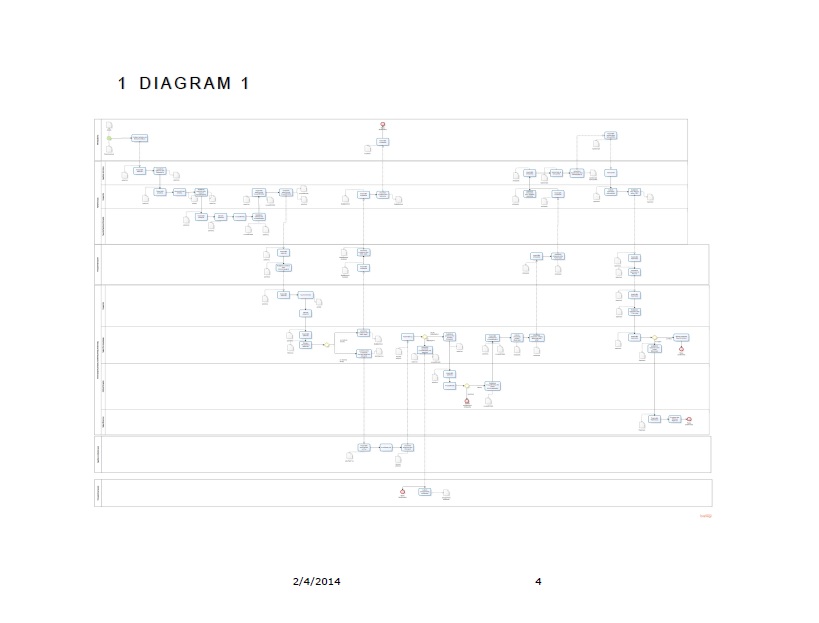 Εικόνα 1: Διαδικασία AS IS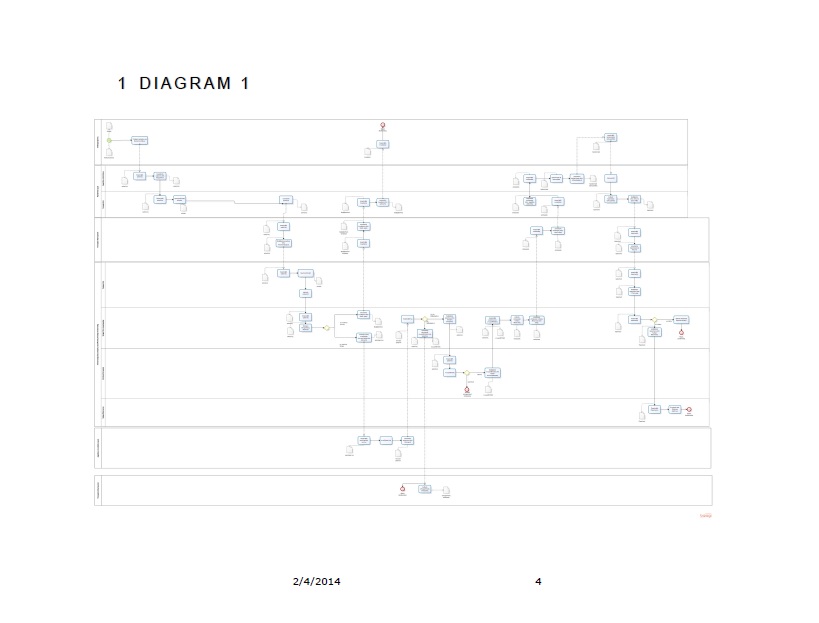 Εικόνα 2: Σενάριο 1 (to be 1) Κατάργηση τριμελούς Προξενικής Επιτροπής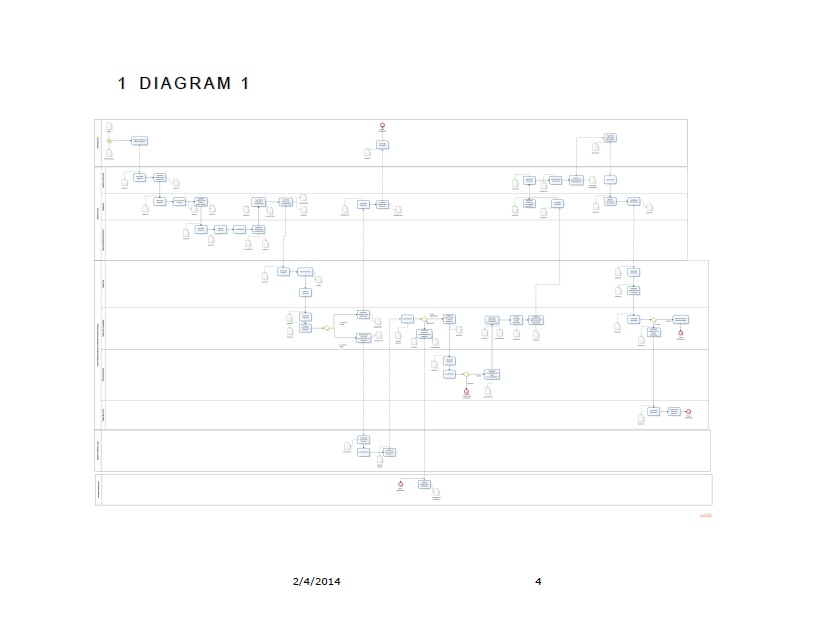 Εικόνα 3: Σενάριο 2 (to be 2)Κατάργηση μεσολάβησης ΥΠΕΞ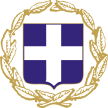 ΕΛΛΗΝΙΚΗ ΔΗΜΟΚΡΑΤΙΑΥΠΟΥΡΓΕΙΟ ΔΙΟΙΚΗΤΙΚΗΣ ΜΕΤΑΡΡΥΘΜΙΣΗΣ 
& ΗΛΕΚΤΡΟΝΙΚΗΣ ΔΙΑΚΥΒΕΡΝΗΣΗΣΕΛΛΗΝΙΚΗ ΔΗΜΟΚΡΑΤΙΑΥΠΟΥΡΓΕΙΟ ΔΙΟΙΚΗΤΙΚΗΣ ΜΕΤΑΡΡΥΘΜΙΣΗΣ 
& ΗΛΕΚΤΡΟΝΙΚΗΣ ΔΙΑΚΥΒΕΡΝΗΣΗΣ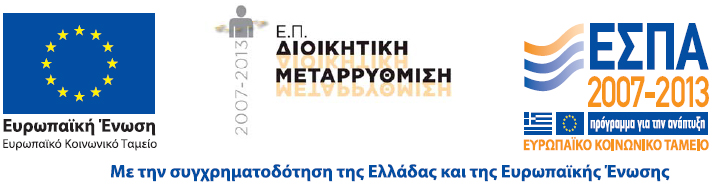 ΕΘΝΙΚΗ ΣΧΟΛΗ ΔΗΜΟΣΙΑΣ ΔΙΟΙΚΗΣΗΣ 
ΚΑΙ ΑΥΤΟΔΙΟΙΚΗΣΗΣΚΒ’ ΕΚΠΑΙΔΕΥΤΙΚΗ ΣΕΙΡΑΕΘΝΙΚΗ ΣΧΟΛΗ ΔΗΜΟΣΙΑΣ ΔΙΟΙΚΗΣΗΣ 
ΚΑΙ ΑΥΤΟΔΙΟΙΚΗΣΗΣΚΒ’ ΕΚΠΑΙΔΕΥΤΙΚΗ ΣΕΙΡΑΔιδάσκων :Αντώνιος ΣτασήςΟμάδα Εργασίας :Δούμα ΜαρίαΖώρζου ΙουλιανήΚαστανά ΠαρασκευήΚοβάνη ΕυφροσύνηΚαταργούμενο Όργανο:Τριμελής Προξενική ΕπιτροπήΚαταργούμενο Έγγραφο:Γνωμοδότηση ΤΠΕ επί της ομογενειακής ιδιότητας του αιτούνταΚαταργούμενοι Πόροι:Τα μέλη της ΤΠΕ (3)Εξοικονομούμενος Χρόνος:1έτος (κατά προσέγγιση) αναφορικά με το χρόνο αναμονής (wait time)210 λεπτά ή 3,5 ώρες αναφορικά με το χρόνο επεξεργασίας (processing time)Εξοικονομούμενο Κόστος:67.99 ευρώΕπικοινωνία μεταξύ Προξενικών Αρχών και Αποκεντρωμένης Διοίκησης: AS ISΕπικοινωνία μεταξύ Προξενικών Αρχών και Αποκεντρωμένης Διοίκησης: AS ISΕπικοινωνία μεταξύ Προξενικών Αρχών και Αποκεντρωμένης Διοίκησης: AS ISΕπικοινωνία μεταξύ Προξενικών Αρχών και Αποκεντρωμένης Διοίκησης: AS ISΕπικοινωνία μεταξύ Προξενικών Αρχών και Αποκεντρωμένης Διοίκησης: AS ISΕπικοινωνία μεταξύ Προξενικών Αρχών και Αποκεντρωμένης Διοίκησης: AS ISΕπικοινωνία μεταξύ Προξενικών Αρχών και Αποκεντρωμένης Διοίκησης: AS ISΕπικοινωνία μεταξύ Προξενικών Αρχών και Αποκεντρωμένης Διοίκησης: AS ISΠροξενική αρχήΥπουργείο ΕξωτερικώνΥπουργείο ΕξωτερικώνΑποκεντρωμένη ΔιοίκησηΑριθμός ενεργειώνΑριθμός διαδρομών εγγράφωνΑποστολή αρχικού φακέλου αιτούντος→ΠαραλαβήΔιαβίβαση→Παραλαβή42Παραλαβή←ΔιαβίβασηΠαραλαβή←Αποστολή εγγράφου σε περίπτωση μη πληρους φακέλου42Παραλαβή←ΔιαβίβασηΠαραλαβή←Αποστολή απόφασης ανακοίνωσης κτήσης ιθαγένειας42Αποστολή πρακτικού ορκωμοσίας→ΠαραλαβήΔιαβίβαση→Παραλαβή42Επικοινωνία μεταξύ Προξενικών Αρχών και Αποκεντρωμένης Διοίκησης: TO BEΕπικοινωνία μεταξύ Προξενικών Αρχών και Αποκεντρωμένης Διοίκησης: TO BEΕπικοινωνία μεταξύ Προξενικών Αρχών και Αποκεντρωμένης Διοίκησης: TO BEΕπικοινωνία μεταξύ Προξενικών Αρχών και Αποκεντρωμένης Διοίκησης: TO BEΕπικοινωνία μεταξύ Προξενικών Αρχών και Αποκεντρωμένης Διοίκησης: TO BEΠροξενική αρχήΑποκεντρωμένη ΔιοίκησηΑριθμός ενεργειώνΑριθμός διαδρομών εγγράφωνΑποστολή αρχικού φακέλου αιτούντος→Παραλαβή21Παραλαβή←Αποστολή εγγράφου σε περίπτωση μη πληρους φακέλου21Παραλαβή←Αποστολή απόφασης ανακοίνωσης κτήσης ιθαγένειας21Αποστολή πρακτικού ορκωμοσίας→Παραλαβή21Γενικά Στοιχεία ΔιαδικασίαςΓενικά Στοιχεία ΔιαδικασίαςΓενικά Στοιχεία ΔιαδικασίαςΓενικά Στοιχεία ΔιαδικασίαςΌνομα διαδικασίας: Εξέταση κτήσης ή μη της ελληνικής ιθαγένειας  για ομογενείς από χώρες της πρώην Σοβιετικής Ένωσης Όνομα διαδικασίας: Εξέταση κτήσης ή μη της ελληνικής ιθαγένειας  για ομογενείς από χώρες της πρώην Σοβιετικής Ένωσης Όνομα διαδικασίας: Εξέταση κτήσης ή μη της ελληνικής ιθαγένειας  για ομογενείς από χώρες της πρώην Σοβιετικής Ένωσης Όνομα διαδικασίας: Εξέταση κτήσης ή μη της ελληνικής ιθαγένειας  για ομογενείς από χώρες της πρώην Σοβιετικής Ένωσης Αρμόδια Υπηρεσιακή Μονάδα:  Τμήμα ΠολιτογράφησηςΑρμόδια Υπηρεσιακή Μονάδα:  Τμήμα ΠολιτογράφησηςΑρμόδια Υπηρεσιακή Μονάδα:  Τμήμα ΠολιτογράφησηςΑρμόδια Υπηρεσιακή Μονάδα:  Τμήμα ΠολιτογράφησηςΠεριγραφή: Διαδικασία διαχείρισης των αιτημάτων για την απόδοση ή μη της Ελληνικής Ιθαγένειας σε Ομογενείς της πρώην Σοβιετικής Ένωσης βάσει του Ν.2790/2000 Περιγραφή: Διαδικασία διαχείρισης των αιτημάτων για την απόδοση ή μη της Ελληνικής Ιθαγένειας σε Ομογενείς της πρώην Σοβιετικής Ένωσης βάσει του Ν.2790/2000 Περιγραφή: Διαδικασία διαχείρισης των αιτημάτων για την απόδοση ή μη της Ελληνικής Ιθαγένειας σε Ομογενείς της πρώην Σοβιετικής Ένωσης βάσει του Ν.2790/2000 Περιγραφή: Διαδικασία διαχείρισης των αιτημάτων για την απόδοση ή μη της Ελληνικής Ιθαγένειας σε Ομογενείς της πρώην Σοβιετικής Ένωσης βάσει του Ν.2790/2000 Αρμόδιος Φορέας:  Αποκεντρωμένη Διοίκηση Αττικής / Διεύθυνση Αστικής Κατάστασης και Κοινωνικών Υποθέσεων Αθηνών Α’ Αρμόδιος Φορέας:  Αποκεντρωμένη Διοίκηση Αττικής / Διεύθυνση Αστικής Κατάστασης και Κοινωνικών Υποθέσεων Αθηνών Α’ Αρμόδιος Φορέας:  Αποκεντρωμένη Διοίκηση Αττικής / Διεύθυνση Αστικής Κατάστασης και Κοινωνικών Υποθέσεων Αθηνών Α’ Αρμόδιος Φορέας:  Αποκεντρωμένη Διοίκηση Αττικής / Διεύθυνση Αστικής Κατάστασης και Κοινωνικών Υποθέσεων Αθηνών Α’ Εμπλεκόμενοι Φορείς: Προξενικές Αρχές / Πρεσβείες της Ελλάδος στις χώρες της πρώην Σοβιετικής ΈνωσηςΥπουργείο ΕξωτερικώνΥπουργείο ΕσωτερικώνΥπηρεσίες της αλλοδαπής για τη χορήγηση ποινικού μητρώουΕμπλεκόμενοι Φορείς: Προξενικές Αρχές / Πρεσβείες της Ελλάδος στις χώρες της πρώην Σοβιετικής ΈνωσηςΥπουργείο ΕξωτερικώνΥπουργείο ΕσωτερικώνΥπηρεσίες της αλλοδαπής για τη χορήγηση ποινικού μητρώουΕμπλεκόμενοι Φορείς: Προξενικές Αρχές / Πρεσβείες της Ελλάδος στις χώρες της πρώην Σοβιετικής ΈνωσηςΥπουργείο ΕξωτερικώνΥπουργείο ΕσωτερικώνΥπηρεσίες της αλλοδαπής για τη χορήγηση ποινικού μητρώουΕμπλεκόμενοι Φορείς: Προξενικές Αρχές / Πρεσβείες της Ελλάδος στις χώρες της πρώην Σοβιετικής ΈνωσηςΥπουργείο ΕξωτερικώνΥπουργείο ΕσωτερικώνΥπηρεσίες της αλλοδαπής για τη χορήγηση ποινικού μητρώουΝομοθετικό Πλαίσιο : Ν2790/2000/ ΦΕΚ Α 24/16-02-2000: «Αποκατάσταση των παλιννοστούντων ομογενών από την τέως Σοβιετική Ένωση και άλλες διατάξεις».Ν2910/2001/ ΦΕΚ Α 91/02-05-2001: «Είσοδος και παραμονή αλλοδαπών στην Ελληνική Επικράτεια. Κτήση της ελληνικής ιθαγένειας με πολιτογράφηση και άλλες διατάξεις».Ν3013/2002/ ΦΕΚ Α 102/01-05-2002: «Αναβάθμιση της πολιτικής προστασίας και άλλες διατάξεις».Ν3284 /2004/ ΦΕΚ Α 217/10-11-2004: «Περί κυρώσεως του Κώδικα της Ελληνικής Ιθαγένειας»Ν3491/2006/ ΦΕΚ Α 207/02-10-2006: «Ρυθμίσεις θεμάτων Εθνικού Κέντρου Δημόσιας Διοίκησης και Αυτοδιοίκησης και λοιπών θεμάτων αρμοδιότητας Υπουργείου Εσωτερικών, Δημόσιας Διοίκησης και Αποκέντρωσης».Ν3731/2008/ ΦΕΚ Α 263/23-12-2008: «Αναδιοργάνωση της δημοτικής αστυνομίας και ρύθμισης λοιπών θεμάτων αρμοδιότητας Υπουργείου Εσωτερικών».Ν3838/2010/ ΦΕΚ Α 49/24-03-2010: «Σύγχρονες διατάξεις για την Ελληνική Ιθαγένεια και την πολιτική συμμετοχή ομογενών και νομίμως διαμενόντων μεταναστών και άλλες ρυθμίσεις». Νομοθετικό Πλαίσιο : Ν2790/2000/ ΦΕΚ Α 24/16-02-2000: «Αποκατάσταση των παλιννοστούντων ομογενών από την τέως Σοβιετική Ένωση και άλλες διατάξεις».Ν2910/2001/ ΦΕΚ Α 91/02-05-2001: «Είσοδος και παραμονή αλλοδαπών στην Ελληνική Επικράτεια. Κτήση της ελληνικής ιθαγένειας με πολιτογράφηση και άλλες διατάξεις».Ν3013/2002/ ΦΕΚ Α 102/01-05-2002: «Αναβάθμιση της πολιτικής προστασίας και άλλες διατάξεις».Ν3284 /2004/ ΦΕΚ Α 217/10-11-2004: «Περί κυρώσεως του Κώδικα της Ελληνικής Ιθαγένειας»Ν3491/2006/ ΦΕΚ Α 207/02-10-2006: «Ρυθμίσεις θεμάτων Εθνικού Κέντρου Δημόσιας Διοίκησης και Αυτοδιοίκησης και λοιπών θεμάτων αρμοδιότητας Υπουργείου Εσωτερικών, Δημόσιας Διοίκησης και Αποκέντρωσης».Ν3731/2008/ ΦΕΚ Α 263/23-12-2008: «Αναδιοργάνωση της δημοτικής αστυνομίας και ρύθμισης λοιπών θεμάτων αρμοδιότητας Υπουργείου Εσωτερικών».Ν3838/2010/ ΦΕΚ Α 49/24-03-2010: «Σύγχρονες διατάξεις για την Ελληνική Ιθαγένεια και την πολιτική συμμετοχή ομογενών και νομίμως διαμενόντων μεταναστών και άλλες ρυθμίσεις». Νομοθετικό Πλαίσιο : Ν2790/2000/ ΦΕΚ Α 24/16-02-2000: «Αποκατάσταση των παλιννοστούντων ομογενών από την τέως Σοβιετική Ένωση και άλλες διατάξεις».Ν2910/2001/ ΦΕΚ Α 91/02-05-2001: «Είσοδος και παραμονή αλλοδαπών στην Ελληνική Επικράτεια. Κτήση της ελληνικής ιθαγένειας με πολιτογράφηση και άλλες διατάξεις».Ν3013/2002/ ΦΕΚ Α 102/01-05-2002: «Αναβάθμιση της πολιτικής προστασίας και άλλες διατάξεις».Ν3284 /2004/ ΦΕΚ Α 217/10-11-2004: «Περί κυρώσεως του Κώδικα της Ελληνικής Ιθαγένειας»Ν3491/2006/ ΦΕΚ Α 207/02-10-2006: «Ρυθμίσεις θεμάτων Εθνικού Κέντρου Δημόσιας Διοίκησης και Αυτοδιοίκησης και λοιπών θεμάτων αρμοδιότητας Υπουργείου Εσωτερικών, Δημόσιας Διοίκησης και Αποκέντρωσης».Ν3731/2008/ ΦΕΚ Α 263/23-12-2008: «Αναδιοργάνωση της δημοτικής αστυνομίας και ρύθμισης λοιπών θεμάτων αρμοδιότητας Υπουργείου Εσωτερικών».Ν3838/2010/ ΦΕΚ Α 49/24-03-2010: «Σύγχρονες διατάξεις για την Ελληνική Ιθαγένεια και την πολιτική συμμετοχή ομογενών και νομίμως διαμενόντων μεταναστών και άλλες ρυθμίσεις». Νομοθετικό Πλαίσιο : Ν2790/2000/ ΦΕΚ Α 24/16-02-2000: «Αποκατάσταση των παλιννοστούντων ομογενών από την τέως Σοβιετική Ένωση και άλλες διατάξεις».Ν2910/2001/ ΦΕΚ Α 91/02-05-2001: «Είσοδος και παραμονή αλλοδαπών στην Ελληνική Επικράτεια. Κτήση της ελληνικής ιθαγένειας με πολιτογράφηση και άλλες διατάξεις».Ν3013/2002/ ΦΕΚ Α 102/01-05-2002: «Αναβάθμιση της πολιτικής προστασίας και άλλες διατάξεις».Ν3284 /2004/ ΦΕΚ Α 217/10-11-2004: «Περί κυρώσεως του Κώδικα της Ελληνικής Ιθαγένειας»Ν3491/2006/ ΦΕΚ Α 207/02-10-2006: «Ρυθμίσεις θεμάτων Εθνικού Κέντρου Δημόσιας Διοίκησης και Αυτοδιοίκησης και λοιπών θεμάτων αρμοδιότητας Υπουργείου Εσωτερικών, Δημόσιας Διοίκησης και Αποκέντρωσης».Ν3731/2008/ ΦΕΚ Α 263/23-12-2008: «Αναδιοργάνωση της δημοτικής αστυνομίας και ρύθμισης λοιπών θεμάτων αρμοδιότητας Υπουργείου Εσωτερικών».Ν3838/2010/ ΦΕΚ Α 49/24-03-2010: «Σύγχρονες διατάξεις για την Ελληνική Ιθαγένεια και την πολιτική συμμετοχή ομογενών και νομίμως διαμενόντων μεταναστών και άλλες ρυθμίσεις». Στοιχεία Συμβατικού Τρόπου Διεκπεραίωσης ΔιαδικασίαςΣτοιχεία Συμβατικού Τρόπου Διεκπεραίωσης ΔιαδικασίαςΣτοιχεία Συμβατικού Τρόπου Διεκπεραίωσης ΔιαδικασίαςΣτοιχεία Συμβατικού Τρόπου Διεκπεραίωσης ΔιαδικασίαςΑπαίτηση για Φυσική Παρουσία κατά την κατάθεση της αίτησης: ΝΑΙΟι μόνιμοι κάτοικοι εξωτερικού, χωρών της πρώην Σοβιετικής Ένωσης, που έχουν δικαίωμα να καταθέσουν αίτηση σύμφωνα με το Ν.2790/2000, την υποβάλουν στην αντίστοιχη ελληνική πρεσβεία ή προξενείο της περιοχής όπου διαμένουν. Επίσης, παρέχεται η δυνατότητα είτε αυτοπρόσωπης κατάθεσης της αίτησης εκ μέρους του ενδιαφερομένου είτε η κατάθεση με εξουσιοδότηση από δικηγόρο ή τρίτο πρόσωπο.Απαίτηση για Φυσική Παρουσία κατά την κατάθεση της αίτησης: ΝΑΙΟι μόνιμοι κάτοικοι εξωτερικού, χωρών της πρώην Σοβιετικής Ένωσης, που έχουν δικαίωμα να καταθέσουν αίτηση σύμφωνα με το Ν.2790/2000, την υποβάλουν στην αντίστοιχη ελληνική πρεσβεία ή προξενείο της περιοχής όπου διαμένουν. Επίσης, παρέχεται η δυνατότητα είτε αυτοπρόσωπης κατάθεσης της αίτησης εκ μέρους του ενδιαφερομένου είτε η κατάθεση με εξουσιοδότηση από δικηγόρο ή τρίτο πρόσωπο.Απαίτηση για Φυσική Παρουσία κατά την κατάθεση της αίτησης: ΝΑΙΟι μόνιμοι κάτοικοι εξωτερικού, χωρών της πρώην Σοβιετικής Ένωσης, που έχουν δικαίωμα να καταθέσουν αίτηση σύμφωνα με το Ν.2790/2000, την υποβάλουν στην αντίστοιχη ελληνική πρεσβεία ή προξενείο της περιοχής όπου διαμένουν. Επίσης, παρέχεται η δυνατότητα είτε αυτοπρόσωπης κατάθεσης της αίτησης εκ μέρους του ενδιαφερομένου είτε η κατάθεση με εξουσιοδότηση από δικηγόρο ή τρίτο πρόσωπο.Απαίτηση για Φυσική Παρουσία κατά την κατάθεση της αίτησης: ΝΑΙΟι μόνιμοι κάτοικοι εξωτερικού, χωρών της πρώην Σοβιετικής Ένωσης, που έχουν δικαίωμα να καταθέσουν αίτηση σύμφωνα με το Ν.2790/2000, την υποβάλουν στην αντίστοιχη ελληνική πρεσβεία ή προξενείο της περιοχής όπου διαμένουν. Επίσης, παρέχεται η δυνατότητα είτε αυτοπρόσωπης κατάθεσης της αίτησης εκ μέρους του ενδιαφερομένου είτε η κατάθεση με εξουσιοδότηση από δικηγόρο ή τρίτο πρόσωπο.Απαίτηση για Φυσική Παρουσία κατά την παραλαβή της διοικητικής πράξης: Στην περίπτωση που η αίτηση έχει κατατεθεί σε Πρεσβεία ή Προξενείο, αποστέλλεται Ανακοίνωση Απόκτησης Ελληνικής Ιθαγένειας στην αντίστοιχη υπηρεσία του εξωτερικού, προκειμένου να τον καλέσουν σε ορκωμοσία. Η Ορκωμοσία των μόνιμων κατοίκων εξωτερικού πραγματοποιείται από την αντίστοιχη πρεσβεία ή προξενείο στο οποίο κατατέθηκε η αρχική αίτηση. Απαίτηση για Φυσική Παρουσία κατά την παραλαβή της διοικητικής πράξης: Στην περίπτωση που η αίτηση έχει κατατεθεί σε Πρεσβεία ή Προξενείο, αποστέλλεται Ανακοίνωση Απόκτησης Ελληνικής Ιθαγένειας στην αντίστοιχη υπηρεσία του εξωτερικού, προκειμένου να τον καλέσουν σε ορκωμοσία. Η Ορκωμοσία των μόνιμων κατοίκων εξωτερικού πραγματοποιείται από την αντίστοιχη πρεσβεία ή προξενείο στο οποίο κατατέθηκε η αρχική αίτηση. Απαίτηση για Φυσική Παρουσία κατά την παραλαβή της διοικητικής πράξης: Στην περίπτωση που η αίτηση έχει κατατεθεί σε Πρεσβεία ή Προξενείο, αποστέλλεται Ανακοίνωση Απόκτησης Ελληνικής Ιθαγένειας στην αντίστοιχη υπηρεσία του εξωτερικού, προκειμένου να τον καλέσουν σε ορκωμοσία. Η Ορκωμοσία των μόνιμων κατοίκων εξωτερικού πραγματοποιείται από την αντίστοιχη πρεσβεία ή προξενείο στο οποίο κατατέθηκε η αρχική αίτηση. Απαίτηση για Φυσική Παρουσία κατά την παραλαβή της διοικητικής πράξης: Στην περίπτωση που η αίτηση έχει κατατεθεί σε Πρεσβεία ή Προξενείο, αποστέλλεται Ανακοίνωση Απόκτησης Ελληνικής Ιθαγένειας στην αντίστοιχη υπηρεσία του εξωτερικού, προκειμένου να τον καλέσουν σε ορκωμοσία. Η Ορκωμοσία των μόνιμων κατοίκων εξωτερικού πραγματοποιείται από την αντίστοιχη πρεσβεία ή προξενείο στο οποίο κατατέθηκε η αρχική αίτηση. Μέθοδος Πιστοποίησης: Η πιστοποίηση του αιτούντα γίνεται μέσω των δικαιολογητικών που καταθέτει στην Υπηρεσία- ή στην οικεία προξενική αρχή της χώρας, τα οποία είναι νομίμως μεταφρασμένα και επικυρωμένα και φέρουν τη φωτογραφία του ενδιαφερομένου (ενδεικτικά αναφέρεται το εν ισχύ διαβατήριο του αιτούντα). Στην περίπτωση που η κατάθεση της αίτησης γίνεται κατόπιν εξουσιοδοτήσεως, απαιτείται η υπεύθυνη δήλωση του ενδιαφερομένου και η ταυτότητα ή το διαβατήριο του εξουσιοδοτημένου δικηγόρου ή τρίτου προσώπου.  Μέθοδος Πιστοποίησης: Η πιστοποίηση του αιτούντα γίνεται μέσω των δικαιολογητικών που καταθέτει στην Υπηρεσία- ή στην οικεία προξενική αρχή της χώρας, τα οποία είναι νομίμως μεταφρασμένα και επικυρωμένα και φέρουν τη φωτογραφία του ενδιαφερομένου (ενδεικτικά αναφέρεται το εν ισχύ διαβατήριο του αιτούντα). Στην περίπτωση που η κατάθεση της αίτησης γίνεται κατόπιν εξουσιοδοτήσεως, απαιτείται η υπεύθυνη δήλωση του ενδιαφερομένου και η ταυτότητα ή το διαβατήριο του εξουσιοδοτημένου δικηγόρου ή τρίτου προσώπου.  Μέθοδος Πιστοποίησης: Η πιστοποίηση του αιτούντα γίνεται μέσω των δικαιολογητικών που καταθέτει στην Υπηρεσία- ή στην οικεία προξενική αρχή της χώρας, τα οποία είναι νομίμως μεταφρασμένα και επικυρωμένα και φέρουν τη φωτογραφία του ενδιαφερομένου (ενδεικτικά αναφέρεται το εν ισχύ διαβατήριο του αιτούντα). Στην περίπτωση που η κατάθεση της αίτησης γίνεται κατόπιν εξουσιοδοτήσεως, απαιτείται η υπεύθυνη δήλωση του ενδιαφερομένου και η ταυτότητα ή το διαβατήριο του εξουσιοδοτημένου δικηγόρου ή τρίτου προσώπου.  Μέθοδος Πιστοποίησης: Η πιστοποίηση του αιτούντα γίνεται μέσω των δικαιολογητικών που καταθέτει στην Υπηρεσία- ή στην οικεία προξενική αρχή της χώρας, τα οποία είναι νομίμως μεταφρασμένα και επικυρωμένα και φέρουν τη φωτογραφία του ενδιαφερομένου (ενδεικτικά αναφέρεται το εν ισχύ διαβατήριο του αιτούντα). Στην περίπτωση που η κατάθεση της αίτησης γίνεται κατόπιν εξουσιοδοτήσεως, απαιτείται η υπεύθυνη δήλωση του ενδιαφερομένου και η ταυτότητα ή το διαβατήριο του εξουσιοδοτημένου δικηγόρου ή τρίτου προσώπου.  Στοιχεία Σημαντικότητας ΔιαδικασίαςΣτοιχεία Σημαντικότητας ΔιαδικασίαςΣτοιχεία Σημαντικότητας ΔιαδικασίαςΣτοιχεία Σημαντικότητας ΔιαδικασίαςΣυχνότητα Εκτέλεσης: Καθημερινή (δεν παρέχονται στατιστικά στοιχεία)Συχνότητα Εκτέλεσης: Καθημερινή (δεν παρέχονται στατιστικά στοιχεία)Συχνότητα Εκτέλεσης: Καθημερινή (δεν παρέχονται στατιστικά στοιχεία)Συχνότητα Εκτέλεσης: Καθημερινή (δεν παρέχονται στατιστικά στοιχεία)Συμβατότητα με Ευρωπαϊκές Πολιτικές: ΟΧΙ. Η χορήγηση ιθαγένειας καθορίζεται σε επίπεδο κράτους – μέλους και αφορά σε εθνική νομοθεσία. Επιπλέον, η παλιννόστηση συνιστά ιδιαίτερο κομμάτι που αφορά διαδικασία που ανταποκρίνεται σε ιδιαίτερα χαρακτηριστικά της ελληνικής ιστορίας. Συμβατότητα με Ευρωπαϊκές Πολιτικές: ΟΧΙ. Η χορήγηση ιθαγένειας καθορίζεται σε επίπεδο κράτους – μέλους και αφορά σε εθνική νομοθεσία. Επιπλέον, η παλιννόστηση συνιστά ιδιαίτερο κομμάτι που αφορά διαδικασία που ανταποκρίνεται σε ιδιαίτερα χαρακτηριστικά της ελληνικής ιστορίας. Συμβατότητα με Ευρωπαϊκές Πολιτικές: ΟΧΙ. Η χορήγηση ιθαγένειας καθορίζεται σε επίπεδο κράτους – μέλους και αφορά σε εθνική νομοθεσία. Επιπλέον, η παλιννόστηση συνιστά ιδιαίτερο κομμάτι που αφορά διαδικασία που ανταποκρίνεται σε ιδιαίτερα χαρακτηριστικά της ελληνικής ιστορίας. Συμβατότητα με Ευρωπαϊκές Πολιτικές: ΟΧΙ. Η χορήγηση ιθαγένειας καθορίζεται σε επίπεδο κράτους – μέλους και αφορά σε εθνική νομοθεσία. Επιπλέον, η παλιννόστηση συνιστά ιδιαίτερο κομμάτι που αφορά διαδικασία που ανταποκρίνεται σε ιδιαίτερα χαρακτηριστικά της ελληνικής ιστορίας. Στοιχεία Καταγραφής ΔιαδικασίαςΣτοιχεία Καταγραφής ΔιαδικασίαςΣτοιχεία Καταγραφής ΔιαδικασίαςΣτοιχεία Καταγραφής ΔιαδικασίαςΧρόνος Διεκπεραίωσης: Όταν η αίτηση κατατίθεται στην Υπηρεσία: 1,5-2,5 χρόνιαΌταν κατατίθεται στο Προξενείο/ Πρεσβεία της Ελλάδας: 3-5 χρόνιαΧρόνος Διεκπεραίωσης: Όταν η αίτηση κατατίθεται στην Υπηρεσία: 1,5-2,5 χρόνιαΌταν κατατίθεται στο Προξενείο/ Πρεσβεία της Ελλάδας: 3-5 χρόνιαΜέγιστος χρόνος διεκπεραίωσης:  Δεν υπάρχει διαθέσιμη πληροφορία Μέγιστος χρόνος διεκπεραίωσης:  Δεν υπάρχει διαθέσιμη πληροφορία Κόστος Διεκπεραίωσης: ΟΧΙΑνάλυση Κόστους: Ο ομογενής επιβαρύνεται με το κόστος των μεταφράσεων το οποίο όμως δεν είναι δυνατό να προσδιοριστεί. Επιπλέον, ορισμένες από τις Προξενικές Αρχές της χώρας επιβάλλουν κάποιο χαρτόσημο, το ύψος του οποίου όμως δεν είναι γνωστό στην Υπηρεσία και ποικίλει ανάλογα την Προξενική Αρχή. Κόστος Διεκπεραίωσης: ΟΧΙΑνάλυση Κόστους: Ο ομογενής επιβαρύνεται με το κόστος των μεταφράσεων το οποίο όμως δεν είναι δυνατό να προσδιοριστεί. Επιπλέον, ορισμένες από τις Προξενικές Αρχές της χώρας επιβάλλουν κάποιο χαρτόσημο, το ύψος του οποίου όμως δεν είναι γνωστό στην Υπηρεσία και ποικίλει ανάλογα την Προξενική Αρχή. Κόστος Διεκπεραίωσης: ΟΧΙΑνάλυση Κόστους: Ο ομογενής επιβαρύνεται με το κόστος των μεταφράσεων το οποίο όμως δεν είναι δυνατό να προσδιοριστεί. Επιπλέον, ορισμένες από τις Προξενικές Αρχές της χώρας επιβάλλουν κάποιο χαρτόσημο, το ύψος του οποίου όμως δεν είναι γνωστό στην Υπηρεσία και ποικίλει ανάλογα την Προξενική Αρχή. Κόστος Διεκπεραίωσης: ΟΧΙΑνάλυση Κόστους: Ο ομογενής επιβαρύνεται με το κόστος των μεταφράσεων το οποίο όμως δεν είναι δυνατό να προσδιοριστεί. Επιπλέον, ορισμένες από τις Προξενικές Αρχές της χώρας επιβάλλουν κάποιο χαρτόσημο, το ύψος του οποίου όμως δεν είναι γνωστό στην Υπηρεσία και ποικίλει ανάλογα την Προξενική Αρχή. Προϋποθέσεις Χρήσης Διαδικασίας: Σε χρήση της διαδικασίας δύνανται να προβούν:Οι ομογενείς από χώρες της πρώην Σοβιετικής Ένωσης που έχουν παραπεμφθεί για συνέντευξη στις Επιτροπές (Ν3491/2006 αρ.18)Όσοι είναι γονείς ή τέκνα ομογενών που έχουν αποκτήσει την ελληνική ιθαγένεια με βάση τους νόμους Ν2790/2000 και Ν2130/1993, χωρίς χρονικό περιορισμό άφιξης και διαμονής στη Χώρα (Ν3731/2008 αρ.41)Οι ομογενείς από χώρες της πρώην Σοβιετικής Ένωσης που έχουν υποβάλλει αιτήσεις στα Ελληνικά Προξενεία (Ν3284/2004 αρ.15)Οι ομογενείς από χώρες της πρώην Σοβιετικής Ένωσης που έχουν υποβάλλει αιτήσεις για τις οποίες στο παρελθόν βγήκε απορριπτική απόφαση και επανεξετάζονται από την Επιτροπή (λόγω συμπληρωματικής κατάθεσης νέων δικαιολογητικών).Προϋποθέσεις Χρήσης Διαδικασίας: Σε χρήση της διαδικασίας δύνανται να προβούν:Οι ομογενείς από χώρες της πρώην Σοβιετικής Ένωσης που έχουν παραπεμφθεί για συνέντευξη στις Επιτροπές (Ν3491/2006 αρ.18)Όσοι είναι γονείς ή τέκνα ομογενών που έχουν αποκτήσει την ελληνική ιθαγένεια με βάση τους νόμους Ν2790/2000 και Ν2130/1993, χωρίς χρονικό περιορισμό άφιξης και διαμονής στη Χώρα (Ν3731/2008 αρ.41)Οι ομογενείς από χώρες της πρώην Σοβιετικής Ένωσης που έχουν υποβάλλει αιτήσεις στα Ελληνικά Προξενεία (Ν3284/2004 αρ.15)Οι ομογενείς από χώρες της πρώην Σοβιετικής Ένωσης που έχουν υποβάλλει αιτήσεις για τις οποίες στο παρελθόν βγήκε απορριπτική απόφαση και επανεξετάζονται από την Επιτροπή (λόγω συμπληρωματικής κατάθεσης νέων δικαιολογητικών).Προϋποθέσεις Χρήσης Διαδικασίας: Σε χρήση της διαδικασίας δύνανται να προβούν:Οι ομογενείς από χώρες της πρώην Σοβιετικής Ένωσης που έχουν παραπεμφθεί για συνέντευξη στις Επιτροπές (Ν3491/2006 αρ.18)Όσοι είναι γονείς ή τέκνα ομογενών που έχουν αποκτήσει την ελληνική ιθαγένεια με βάση τους νόμους Ν2790/2000 και Ν2130/1993, χωρίς χρονικό περιορισμό άφιξης και διαμονής στη Χώρα (Ν3731/2008 αρ.41)Οι ομογενείς από χώρες της πρώην Σοβιετικής Ένωσης που έχουν υποβάλλει αιτήσεις στα Ελληνικά Προξενεία (Ν3284/2004 αρ.15)Οι ομογενείς από χώρες της πρώην Σοβιετικής Ένωσης που έχουν υποβάλλει αιτήσεις για τις οποίες στο παρελθόν βγήκε απορριπτική απόφαση και επανεξετάζονται από την Επιτροπή (λόγω συμπληρωματικής κατάθεσης νέων δικαιολογητικών).Προϋποθέσεις Χρήσης Διαδικασίας: Σε χρήση της διαδικασίας δύνανται να προβούν:Οι ομογενείς από χώρες της πρώην Σοβιετικής Ένωσης που έχουν παραπεμφθεί για συνέντευξη στις Επιτροπές (Ν3491/2006 αρ.18)Όσοι είναι γονείς ή τέκνα ομογενών που έχουν αποκτήσει την ελληνική ιθαγένεια με βάση τους νόμους Ν2790/2000 και Ν2130/1993, χωρίς χρονικό περιορισμό άφιξης και διαμονής στη Χώρα (Ν3731/2008 αρ.41)Οι ομογενείς από χώρες της πρώην Σοβιετικής Ένωσης που έχουν υποβάλλει αιτήσεις στα Ελληνικά Προξενεία (Ν3284/2004 αρ.15)Οι ομογενείς από χώρες της πρώην Σοβιετικής Ένωσης που έχουν υποβάλλει αιτήσεις για τις οποίες στο παρελθόν βγήκε απορριπτική απόφαση και επανεξετάζονται από την Επιτροπή (λόγω συμπληρωματικής κατάθεσης νέων δικαιολογητικών).Στοιχεία Εκτέλεσης ΔιαδικασίαςΣτοιχεία Εκτέλεσης ΔιαδικασίαςΣτοιχεία Εκτέλεσης ΔιαδικασίαςΣτοιχεία Εκτέλεσης ΔιαδικασίαςΕκκίνηση διαδικασίας: ΠροαιρετικήΕκκίνηση διαδικασίας: ΠροαιρετικήΕκκίνηση διαδικασίας: ΠροαιρετικήΕκκίνηση διαδικασίας: ΠροαιρετικήΓεγονός Εκκίνησης Διαδικασίας: Υποβολή αίτησης απόκτησης της ελληνικής ιθαγένειας στην αρμόδια προξενική αρχή της χώρας στο εξωτερικό – εκδήλωση βούλησηςΓεγονός Εκκίνησης Διαδικασίας: Υποβολή αίτησης απόκτησης της ελληνικής ιθαγένειας στην αρμόδια προξενική αρχή της χώρας στο εξωτερικό – εκδήλωση βούλησηςΓεγονός Εκκίνησης Διαδικασίας: Υποβολή αίτησης απόκτησης της ελληνικής ιθαγένειας στην αρμόδια προξενική αρχή της χώρας στο εξωτερικό – εκδήλωση βούλησηςΓεγονός Εκκίνησης Διαδικασίας: Υποβολή αίτησης απόκτησης της ελληνικής ιθαγένειας στην αρμόδια προξενική αρχή της χώρας στο εξωτερικό – εκδήλωση βούλησηςΠροϋποθέσεις Έναρξης Διαδικασίας: Συγκέντρωση και υποβολή των πιστοποιητικών εκείνων που αποδεικνύουν την ομογενειακή ιδιότητα του ενδιαφερομένου, όπως αυτά ορίζονται στους σχετικούς νόμους. Προϋποθέσεις Έναρξης Διαδικασίας: Συγκέντρωση και υποβολή των πιστοποιητικών εκείνων που αποδεικνύουν την ομογενειακή ιδιότητα του ενδιαφερομένου, όπως αυτά ορίζονται στους σχετικούς νόμους. Προϋποθέσεις Έναρξης Διαδικασίας: Συγκέντρωση και υποβολή των πιστοποιητικών εκείνων που αποδεικνύουν την ομογενειακή ιδιότητα του ενδιαφερομένου, όπως αυτά ορίζονται στους σχετικούς νόμους. Προϋποθέσεις Έναρξης Διαδικασίας: Συγκέντρωση και υποβολή των πιστοποιητικών εκείνων που αποδεικνύουν την ομογενειακή ιδιότητα του ενδιαφερομένου, όπως αυτά ορίζονται στους σχετικούς νόμους. Βήματα ΔιαδικασίαςΒήματα ΔιαδικασίαςΒήματα ΔιαδικασίαςΒήματα ΔιαδικασίαςΚανονική ΡοήΚανονική ΡοήΚανονική ΡοήΚανονική ΡοήΒήμα Υπεύθυνος Υπεύθυνος Σχόλια 1.Αίτηση απόκτησης ιθαγένειας Ο αιτώνΟ αιτώνΕκδήλωση βούλησης2.Κατάθεση αίτησης στις κατά τόπους Προξενικές Αρχές της χώρας στο εξωτερικόΑρμόδιος υπάλληλος Προξενικών ΑρχώνΑρμόδιος υπάλληλος Προξενικών ΑρχώνΗ αίτηση υποβάλλεται στην αντίστοιχη ελληνική πρεσβεία ή προξενείο της περιοχής που διαμένει ο ενδιαφερόμενος ομογενής3.Πρωτοκόλληση αίτησηςΓραμματεία  Ελληνικών Προξενικών ΑρχώνΓραμματεία  Ελληνικών Προξενικών Αρχών4.Εξέταση φακέλου από την Τριμελή Προξενική ΕπιτροπήΤριμελής Προξενική ΕπιτροπήΤριμελής Προξενική ΕπιτροπήΗ Τριμελής Προξενική Επιτροπή εξετάζει τα υποβαλλόμενα πιστοποιητικά προκειμένου να επιβεβαιώσει την ομογενειακή ιδιότητα του αιτούντος, δηλαδή την ελληνική καταγωγή αυτού και την ύπαρξη ελληνικής εθνικής συνείδησης5.Γνωμοδότηση επί της ομογενειακής ιδιότητας του αιτούντος Τριμελής Προξενική ΕπιτροπήΤριμελής Προξενική Επιτροπή 6.Διαβίβαση φακέλου συνοδευόμενου από τη γνωμοδότηση της Τριμελούς Προξενικής Επιτροπής στην αρμόδια Αποκεντρωμένη Διοίκηση Γραμματεία Ελληνικών Προξενικών ΑρχώνΓραμματεία Ελληνικών Προξενικών Αρχών7.Παραλαβή και πρωτοκόλληση φακέλου Γραμματεία Αποκεντρωμένης ΔιοίκησηςΓραμματεία Αποκεντρωμένης Διοίκησης8. Έλεγχος πληρότητας φακέλου ως προς τα υποβαλλόμενα δικαιολογητικάΕισηγητήςΕισηγητής9.1. Αν τα πιστοποιητικά ελλιπή ή πλαστάΕισηγητήςΕισηγητήςΑποστολή εγγράφου στην προξενική αρχή9.1.2. Αποστολή εγγράφου στον αιτούνταΓραμματεία Προξενικής ΑρχήςΓραμματεία Προξενικής ΑρχήςΠέρας της διαδικασίας9.2 Αν τα πιστοποιητικά είναι πλήρη και γνήσια , γίνεται αναζήτηση του ποινικού μητρώου του αιτούνταΕισηγητής/ Αρμόδιες αλλοδαπές αρχές Εισηγητής/ Αρμόδιες αλλοδαπές αρχές 9.2.1 Αν το ποινικό μητρώο βεβαρημένο: έκδοση απορριπτικής απόφασηςΥπάλληλος ΥΠΕΣ/ Υπουργός ΕσωτερικώνΥπάλληλος ΥΠΕΣ/ Υπουργός ΕσωτερικώνΠέρας της διαδικασίας9.2.2. Αν το ποινικό μητρώο μη βεβαρημένο: διαβίβαση φακέλου στην Α Ειδική ΕπιτροπήΕισηγητήςΕισηγητής10. Γνωμοδότηση της Α Ειδικής ΕπιτροπήςΑ Ειδική ΕπιτροπήΑ Ειδική Επιτροπή10.1 Αρνητική γνωμοδότηση: έκδοση απορριπτικής απόφασηςΑ Ειδική Επιτροπή/ Εισηγητής/ Προϊστάμενος ΔιεύθυνσηςΑ Ειδική Επιτροπή/ Εισηγητής/ Προϊστάμενος Διεύθυνσης10.2 Θετική γνωμοδότηση: διαβίβαση γνωμοδότησης από την  Επιτροπή στο Τμήμα Πολιτογράφησης της Αποκεντρωμένης Διοίκησης   Α Ειδική ΕπιτροπήΑ Ειδική Επιτροπή11. Έκδοση απόφασης κτήσης ιθαγένειας αίτησηςΕισηγητής / Προϊστάμενος ΔιεύθυνσηςΕισηγητής / Προϊστάμενος Διεύθυνσης12. Διαβίβαση απόφασης κτήσης ιθαγένειας στην προξενική αρχήΤμήμα ΠολιτογράφησηςΤμήμα Πολιτογράφησης13.Πρόσκληση ενδιαφερομένου σε ορκωμοσία Αρμόδιος υπάλληλος προξενικής αρχήςΑρμόδιος υπάλληλος προξενικής αρχής.14.ΟρκωμοσίαΑρμόδιος υπάλληλος προξενικής αρχήςΑρμόδιος υπάλληλος προξενικής αρχής15. Έκδοση πρακτικού ορκωμοσίαςΓραμματεία προξενικής αρχήςΓραμματεία προξενικής αρχής16. Διαβίβαση πρακτικού ορκωμοσίας στην Αποκεντρωμένη ΔιοίκησηΓραμματεία προξενικής αρχήςΓραμματεία προξενικής αρχής17. Έκδοση απόφασης δημοτολόγησηςΕισηγητής / Προϊστάμενος Τμήματος / Προϊστάμενος ΔιεύθυνσηςΕισηγητής / Προϊστάμενος Τμήματος / Προϊστάμενος ΔιεύθυνσηςΑν θήλυ18. Διαβίβαση πρακτικού ορκωμοσίας στο Τμήμα ΙθαγένειαςΕισηγητής / Προϊστάμενος ΤμήματοςΕισηγητής / Προϊστάμενος ΤμήματοςΑν άρρεν19.Εγγραφή στα Μητρώα ΑρρένωνΑρμόδιος υπάλληλος Τμήματος Ιθαγένειας / Προϊστάμενος Τμήματος / Προϊστάμενος ΔιεύθυνσηςΑρμόδιος υπάλληλος Τμήματος Ιθαγένειας / Προϊστάμενος Τμήματος / Προϊστάμενος ΔιεύθυνσηςΓεγονός Ολοκλήρωσης της Διαδικασίας: Εντολή εγγραφής στα Μητρώα Αρρένων (για τους άντρες) και εντολή δημοτολόγησης (για τις γυναίκες) Γεγονός Ολοκλήρωσης της Διαδικασίας: Εντολή εγγραφής στα Μητρώα Αρρένων (για τους άντρες) και εντολή δημοτολόγησης (για τις γυναίκες) Γεγονός Ολοκλήρωσης της Διαδικασίας: Εντολή εγγραφής στα Μητρώα Αρρένων (για τους άντρες) και εντολή δημοτολόγησης (για τις γυναίκες) Γεγονός Ολοκλήρωσης της Διαδικασίας: Εντολή εγγραφής στα Μητρώα Αρρένων (για τους άντρες) και εντολή δημοτολόγησης (για τις γυναίκες) 